LES CONFLITS SOCIAUX : PATHOLOGIE OU FACTEURS D’INTEGRATION SOCIALE ?DOCUMENT 1 :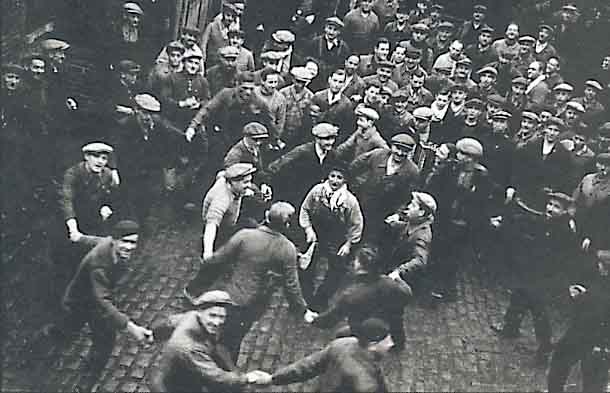 DOCUMENT 2 :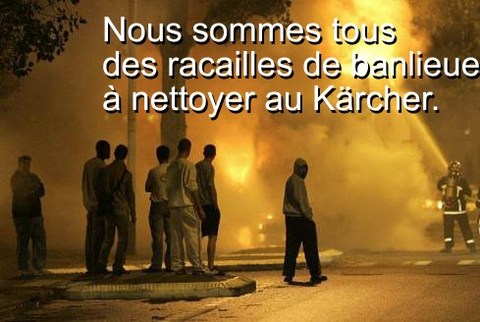 DOCUMENT 3 :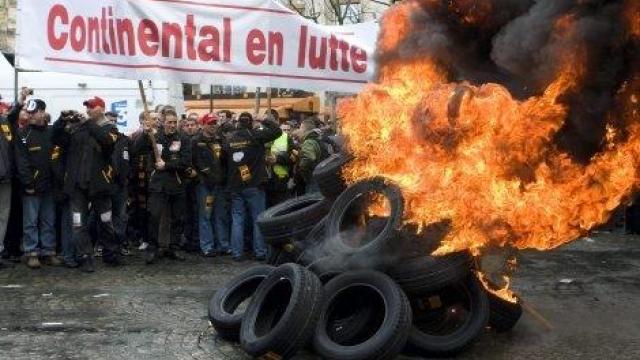 http://www.ouest-france.fr/des-amendes-mais-pas-de-prison-pour-les-six-ouvriers-de-continental-524764DOCUMENT 4 :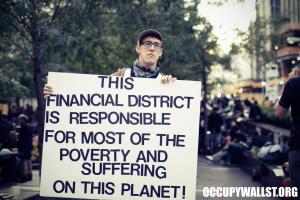 http://emilylorajames.com/tag/occupy-wall-street/Q1- Proposez un classement de ces 4 images selon un ou des critère(s) que vous serez capables de justifier.Les élèves travaillent en groupes de 3 ou 4, puis une mise  en commun orale (un rapporteur est désigné dans chaque groupe). Ce travail permet de recueillir les représentations des élèves.L’enseignant propose des documents (voir ci-après) DOCUMENT 5a :Pour l'auteur des Règles de la méthode sociologique (1895), toute société normale implique la mise en œuvre de mécanismes d'intégration qui limitent considérablement l'ampleur des conflits. [...] Elaborée au moment où la France connaît un fort développement des luttes sociales, […] l’œuvre de Durkheim concerne les moyens de rétablir cette intégration si indispensable au fonctionnement de l'ordre social. [...] Il en vient ainsi à considérer la crise morale de la société française si propice à l'épanouissement des conflits extrêmes comme le résultat d'une grave déficience de la fonction régulatrice que doivent toujours exercer à ses yeux les normes collectives.Pierre Birnbaum, « Conflits », in Raymond Boudon (dir.), Traité de sociologie, PUF, 1992DOCUMENT 5b :Les sociétés modernes présentent certains symptômes pathologiques, avant tout l'insuffisante intégration de l'individu dans la société. […] Pour expliquer les conflits sociaux, Emile Durkheim utilise donc cette conception d'un dysfonctionnement social auquel il faut remédier. Il ne croit pas aux vertus du développement des luttes sociales et du socialisme et considère plutôt l'«agitation sociale» comme un obstacle au retour à un état non pathologique.G. Gil, « Emile Durkheim », leconflit.com, 26 mai 2008DOCUMENT 6 :De manière plus générale, Karl Marx (1818-1883) estime que l’oppression ou l’injustice ne suffisent pas à expliquer le conflit, d’autant que les rapports sociaux sont généralement cachés et les acteurs sociaux aliénés. Il insiste sur la notion de classe sociale «pour soi», c’est-à-dire sur la conscience d’intérêts communs, susceptible de pousser les individus à entreprendre des actions communes. Ces classes naissent du lien dynamique entre la conscience de classe et la lutte des classes : c’est dans la lutte que se construit la conscience de classe, qui à son tour favorise la lutte des classes.Déclin ou évolution des conflits du travail ? Alternatives Economiques n° 275 - décembre 2008www.alternatives-economiques.frDOCUMENT 7 : Georg Simmel : le conflit, une forme d'association[Le sociologue allemand Simmel] considère [...] le conflit comme une forme d'association combinant l'harmonie et la discorde. Affirmer que la lutte constitue une forme d'association est paradoxal : le conflit n'est-il pas une forme de dissociation plutôt que d'association ? Simmel le conteste et avance sa thèse centrale. Le conflit est une forme d'interaction et donc d'association ; toute association contient un élément de conflit. […] Bien sûr, le conflit est d'abord le signe d'une opposition et d'une hostilité, mais comme il unit dans une même lutte et à propos d'un même litige les opposants, il en résulte […] qu'il n'y a pas d'opposition sans adhésion, pas de dissensus sans consensus. Si l'on fait exception du cas limite de la guerre d'extermination, […] le conflit présuppose bien la reconnaissance de l'existence de l'ennemi et de ses intérêts car, sans intérêts et sans enjeu commun, il n'y aurait guère de conflit, puisque celui-ci serait sans objet.F. Vandenberghe, La sociologie de Georg Simmel, La découverte, coll. Repères, 2011Q2- A l’aide des documents 5a, 5b, 6 et 7, complétez le tableau suivant :Q3- A l’aide de cette grille de lecture, analyser les 4 conflits présentés dans les documents 1 à 4.Q3- Académie de la Réunion, année scolaire 2014-2015Formation en Sciences Economiques et SocialesAcadémie de la Réunion, année scolaire 2014-2015Formation en Sciences Economiques et SocialesNiveauTerminaleThème généralEnseignement spécifique Sociologie Thème n°2 : Intégration, conflit, changement socialThème spécifiqueLa conflictualité sociale : pathologie, facteur de cohésion ou moteur du changement social ?  Notions Conflits sociaux, mouvements sociauxSavoir-faireRepérer les informations essentielles dans un texteEtre capable de réutiliser ces informations pour analyser un fait économique ou socialCadre d’utilisationCours Objectifs pédagogiquesDéterminer, à travers des exemples,  si les conflits sont une pathologie  ou facteurs d’intégrationDémarcheTravail en groupeAutonomie des élèvesAuteursMme Laposta, Mme Lorence, Mme Germanaz Auteurs Le conflit est perçu comme ?...Les caractéristiques du conflitDurkheim- Le conflit est négatif  car il résulte d’un défaut………………………………… - Le conflit est évitable : si l’intégration n’est pas défectueuse il n’y a pas --------------- Pour l’éviter : renforcer l’--------------------- --------------------- notamment grâce aux corporations (associations professionnelles)MarxLe conflit est positif puisqu’il mène au ------------------------------------------------------Simmel - Le conflit est positif  car il contribue à la ------------------------------------- Il est inévitable car il fait partie du fonctionnement ----------------d’une société - Il peut conduire au -----------------------------------------------Auteurs Le conflit est perçu comme ?...Les caractéristiques du conflitDurkheimPour expliquer le conflit Durkheim part du principe qu'il y a un défaut d'intégration de certains individus ou groupes ou un dérèglement de la solidarité au sein de la société. Le conflit est vu comme une pathologie c'est-à-dire une maladie du « corps social » et il empêche la cohésion entre les membres de la société.- Négatif  car il résulte d’un défaut d’intégration - Evitable : si l’intégration n’est pas défectueuse il n’y a pas de conflit- Pour l’éviter : renforcer l’intégration sociale  notamment grâce aux corporations (associations professionnelles)MarxLa cohésion des membres d’une classe est nécessaire pour que naisse le conflit donc il ne nait pas d’un manque de cohésion au contraire.Positif puisqu’il mène au changement socialSimmel Les conflits sont très courants dans la vie sociale, car ils surviennent en raison des nombreuses divergences d’intérêts et de désirs entre les acteurs. En ce sens, ils sont normaux c’est-à-dire ils sont présents dans chaque société.Le conflit permet de construire des relations sociales entre ceux qui sont en conflit : il ne conduit pas à la « destruction » des acteurs, mais au contraire à la reconnaissance de l'existence de l'adversaire ; et il permet la mise en œuvre de solutions négociées entre ces adversaires.- Le conflit est positif  car il contribue à la cohésion sociale- Il est inévitable car il fait partie du fonctionnement normal d’une société - Il peut conduire au changement socialLe conflit ouvrier en 1936Les émeutes des banlieues en 2005Le conflit chez Continental« Occupy Wall Street »DurkheimMarx Simmel Le conflit ouvrier en 1936Les émeutes des banlieues en 2005Le conflit chez Continental« Occupy Wall Street »DurkheimDocument 2 : manque d’intégration des jeunes de banlieues qui demandent un travail → pathologie / défaut d’intégrationMarx Document 1 : le conflit ouvrier renvoie à un conflit de classe / manifestation pour la défense d’intérêts communsDocument 3 : les ouvriers s’opposent à la direction → conflit dominants/dominés Document 4 : conflit « Occupy Wall Street » → critique du capitalisme et de la position dominante de la finance → conflit dominants/dominésSimmel Document  : création de liens sociaux entre les ouvriers + reconnaissance d’un adversaire commun : le patronatDocument 2 : le conflit permet à ces jeunes de se retrouver et de créer du lien socialDocument 3 : création de liens sociaux entre les protestataires qui ont un adversaire commun : la direction